FICHA SOCIOECONÓMICA* 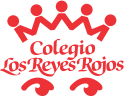 Datos del niño o de la niñaNombres y apellidos:		Personas con quienes vive: 	Personas que cubren sus gastos: Datos del padre o apoderadoNombres y apellidos:	Profesión u ocupación: 	Lugar de trabajo:	Cargo que desempeña:	 Ingreso aproximado:	Datos de la madre o apoderada Nombres y apellidos:	Profesión u ocupación: 	Lugar de trabajo:	Cargo que desempeña:	 Ingreso aproximado:	Por favor, complete la siguiente tabla con los dependientes de los ingresos familiares:*El colegio se compromete a tratar la información con absoluta reserva.NombreParentescoEdadEstudios que realiza y monto de la pensión